Cleaner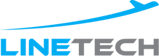 Linetech Sp. z o.o. Sp. K.Miejsce wykonywania pracy: PyrzowiceWymiar etatu: system 4/4: cztery dni pracy w systemie 12-godzinnym (7:00-19:00 lub 19:00-7:00), cztery dni wolnego.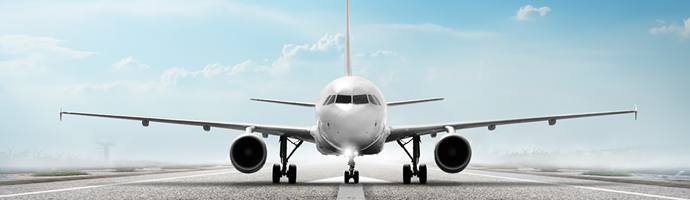 Linetech Aircraft Maintenance to najbardziej dynamicznie rozwijająca się firma MRO w Europie Środkowo-Wschodniej.Swoje maszyny powierza nam coraz większa liczba linii lotniczych. Dotychczas zaufało nam już kilkanaście linii, w tym jeden z największych przewoźników charterowych w Europie Środkowo-Wschodniej - firma EnterAir. Wciąż jednak stawiamy na rozwój.
Nie boimy się wyzwań – to właśnie my, po raz pierwszy w historii polskiego lotnictwa, przeprowadziliśmy operację montażu wingletów na samolotach Boeing 737.W dniu 24 listopada 2015 roku Linetech nabył 100% akcji słoweńskiej spółki Adria Airways Tehnika (AAT). Przejęta spółka jest jednym z wiodących podmiotów w branży MRO w Europie Środkowej. Specjalizuje się w obsłudze Airbusów oraz Bombardierów. Linetech – przeprowadzając akwizycję AAT – dokonał pierwszej takiej transakcji w historii, gdzie polska spółka nabywa podmiot na międzynarodowym rynku lotniczym MRO.Więcej informacji na linetech.pli https://www.youtube.com/watch?v=WnnFN5BqRRU
Zakres obowiązków:Zewnętrzna i wewnętrzną estetyka samolotów,Estetyka miejsca pracy.-          Pracownik powinien działać z najwyższą starannością i wykonywać swoje obowiązki w zgodzie z prawem i w terminach, w jakich wymagają tego interesy 
i dobro Pracodawcy.-          Pracownik zobowiązany jest do lojalności wobec Pracodawcy.-          Pracownik wypełnia obowiązki wynikające z niniejszej Umowy wyłącznie osobiście.-          Pracownik zobowiązuje się do przestrzegania procedur oraz wewnętrznych przepisów obowiązujących u Pracodawcy.Wymagania:-          Znajomość języka angielskiego w stopniu podstawowym w mowie i piśmie,-          Umiejętność obsługi komputera (Windows, Office).Osoby zainteresowane prosimy o przesyłanie aplikacji na adres joanna.podgorska@linetech.pl
z treścią w tytule „PML”. Prosimy o nazywanie plików swoim imieniem i nazwiskiem.Wyrażam zgodę na przetwarzanie moich danych osobowych zawartych w mojej ofercie pracy dla potrzeb niezbędnych do realizacji procesu rekrutacji zgodnie z ustawą z dnia 29 sierpnia 1997 r. o ochronie danych osobowych (tj. Dz. U. z 2014 r. poz. 1182, 1662).Pomocnik Mechanika LotniczegoLinetech Sp. z o.o. Sp. K.Miejsce wykonywania pracy: PyrzowiceWymiar etatu: pełenLinetech Aircraft Maintenance to najbardziej dynamicznie rozwijająca się firma MRO w Europie Środkowo-Wschodniej.Swoje maszyny powierza nam coraz większa liczba linii lotniczych. Dotychczas zaufało nam już kilkanaście linii, w tym jeden z największych przewoźników charterowych w Europie Środkowo-Wschodniej - firma EnterAir. Wciąż jednak stawiamy na rozwój.
Nie boimy się wyzwań – to właśnie my, po raz pierwszy w historii polskiego lotnictwa, przeprowadziliśmy operację montażu wingletów na samolotach Boeing 737.W dniu 24 listopada 2015 roku Linetech nabył 100% akcji słoweńskiej spółki Adria Airways Tehnika (AAT). Przejęta spółka jest jednym z wiodących podmiotów w branży MRO w Europie Środkowej. Specjalizuje się w obsłudze Airbusów oraz Bombardierów. Linetech – przeprowadzając akwizycję AAT – dokonał pierwszej takiej transakcji w historii, gdzie polska spółka nabywa podmiot na międzynarodowym rynku lotniczym MRO.Więcej informacji na linetech.pli https://www.youtube.com/watch?v=WnnFN5BqRRU
Zakres obowiązków:wszelkie prace związane z wykonywaniem obsługi technicznej samolotupoświadczanie wykonanych czynności i zadań w wymaganych dokumentach i systemach komputerowychpraca w systemie zmianowymWymagania:wykształcenie średnie techniczne, preferowane lotniczezaangażowanie w wykonywaną pracędyspozycyjnośćznajomość języka angielskiego na poziomie B2prawo jazdy kategorii BniekaralnośćOferujemy:dobrą atmosferę w pracystabilność zatrudnieniamożliwość rozwoju zawodowego i stałego podnoszenia kwalifikacjibogaty pakiet socjalny: pakiet medyczny, karta Multisport, dobrowolne ubezpieczenie grupoweOsoby zainteresowane prosimy o przesyłanie aplikacji na adres joanna.podgorska@linetech.pl
z treścią w tytule „PML”. Prosimy o nazywanie plików swoim imieniem i nazwiskiem.Wyrażam zgodę na przetwarzanie moich danych osobowych zawartych w mojej ofercie pracy dla potrzeb niezbędnych do realizacji procesu rekrutacji zgodnie z ustawą z dnia 29 sierpnia 1997 r. o ochronie danych osobowych (tj. Dz. U. z 2014 r. poz. 1182, 1662).